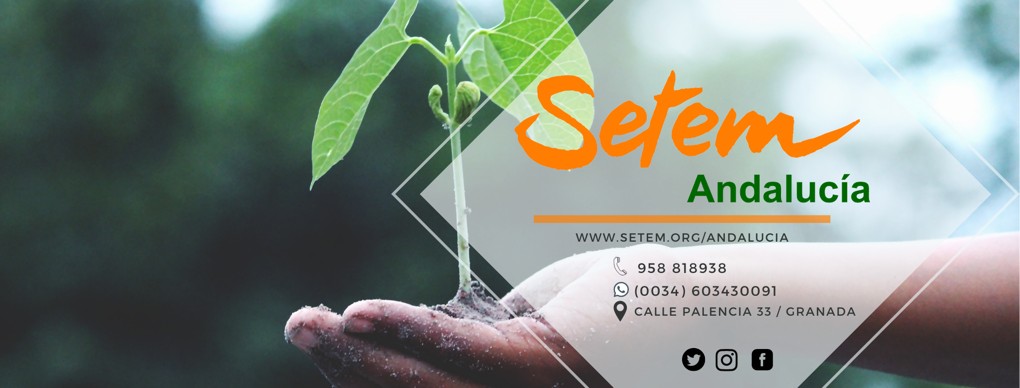 FORMULARIO PARA NUEVOS SOCIOS Y SOCIASCon tu ayuda, seguimos moviéndonos por un mundo mejorGracias por seguir haciendo posible los objetivos de SETEM-Andalucía:Sensibilizar a la sociedad para la solidaridad Norte-Sur por medio de la Educación para el Desarrollo y fomentar la cooperación entre los pueblos.De ida y vuelta: Es importante que sepas que los importes aportados a SETEM  aparecerán automáticamente en el borrador de tu declaración de la  renta**.Inscrita en el Registro Andaluz de Asociaciones (nº2084, sección 1ª, 17/01/1993)Inscrita en el Registro de ONGDs de la AECID (nº 514, 21/11/2001)Inscrita en el Registro de Agentes de la Cooperación para el Desarrollo en Andalucía (nº R-0376, 16/12/2016)Inscrita en el Registro Andaluz de Entidades de Voluntariado (nº 211, 13/11/2007)**Tu aportación tiene beneficios fiscalesComo socia/o de SETEM Andalucía tienes derecho a deducirte tus donaciones en la declaración de la rentaLas donaciones a SETEM ANDALUCIA permiten desde 2020 desgravar hasta un 80% del dinero aportado. Estas reducciones aparecerán automáticamente en tu declaración de la renta. 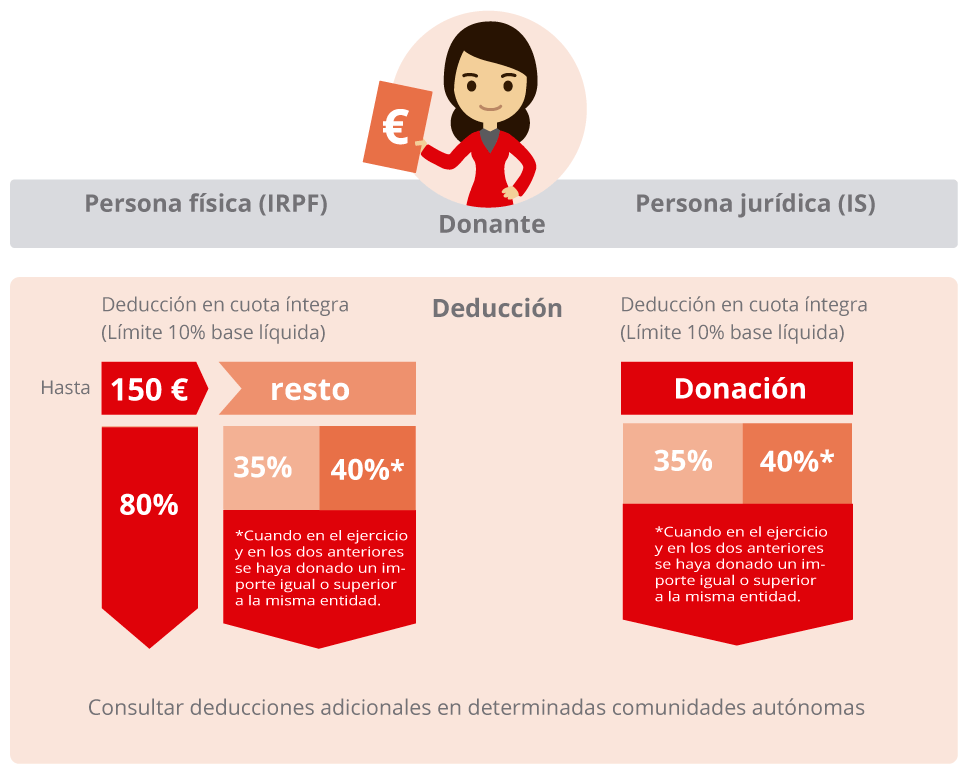 CondicionesLos donativos a ONG’s y Fundaciones, pueden ser deducibles tanto en el Impuesto de la Renta de las Personas Físicas (IRPF) como también en el Impuesto de Sociedades (IS).Importante: para que podamos informar a la Agencia Tributaria del importe de tus donaciones es imprescindible que nos hayas facilitado tu DNI o NIF y domicilio al realizar la donación. Esta deducción tiene un límite de base liquidable del 10%. No aplica a País Vasco y Navarra, donde la deducción es del 20 y el 25%. Si has donado en los 2 años anteriores a la misma ONG, la cantidad de desgravación puede ser mayor.El régimen fiscal de las donaciones y aportaciones se encuentra recogido en el Capítulo II del Título III de la Ley 49/2002 de régimen fiscal de las entidades sin fines lucrativos y de los incentivos fiscales al mecenazgo. Este 2020 el Real Decreto-ley 17/2020, de 5 de mayo ha modificado el artículo 19 sobre la deducción de la cuota de IRPF de la Ley 49/2002.